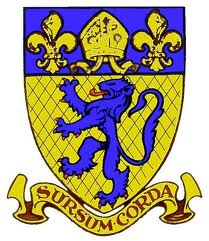 AQA – English Literature A LevelA Student GuideThis is a 2-year course leading to a full A Level with all exams taking place in June 2021. During the course you will study a variety of texts and explore the relationships that exist between them and the contexts within which they are written, received and understood. In the first year you will study ‘Love through the ages’, exploring prose, poetry and drama produced across different time periods and in different contexts. As well as a requirement to read widely, you will closely study Shakespeare’s ‘Othello’, F Scott Fitzgerald’s ‘The Great Gatsby’ and AQA’s Anthology of pre-1900 Love Poetry. In addition, you will begin preparing the non-exam assessed component of the qualification – a 2500 word independent critical study in which you will compare two texts, at least one of which must have been written pre-1900.  Your teacher will choose one of these texts and you will study this together. You will choose the text you compare it to.In the second year of the A level you will study ‘Texts in shared contexts’, Option A, focusing on ‘WW1 and its aftermath’. You will explore literature arising out of WW1 and reflect upon the full impact of war that reverberates up to the present day. This option allows you to consider the impact on combatants, non-combatants and subsequent generations as well as its social, political, personal and literary legacies.AssessmentPaper 1: Love through the ages (40% of A Level)What’s assessed?This is a 3-hour written exam with three sections. Section A: Shakespeare:  a passage-based question with a linked essay; Section B: Unseen poetry: a compulsory essay question on two unseen poems; Section C (open book): Comparing texts: one essay question linking two texts. (The Great Gatsby by F. Scott Fitzgerald and the Anthology of Love Poetry through the ages: pre 1900, edited by AQA).Paper 2: Texts in shared contexts (40% of A Level)What’s assessed?Option A: WW1 and its aftermath. You will study a play, an anthology of poetry and a prose text in detail as well as reading widely from literature of the time period.This is a 2 hour 30 minute exam and is open book. Section A: set texts: One essay question on the chosen prose text (Birdsong by Sebastian Faulks).  Section B: one compulsory essay question based on unseen literary prose and one essay question linking the chosen drama text (My Boy Jack by David Haig) and the chosen poetry anthology (The Oxford Book of War Poetry edited by Jon Stallworthy).Non-exam assessment (NEA): independent critical study: texts across time (20% of A Level)You will complete a comparative critical study of two texts, at least one of which must have been written pre-1900. (your teacher will choose this to best suit your class). The word count is 2500 plus a bibliography.By the start of the course in September, you will need to have read The Great Gatsby by F. Scott Fitzgerald and two other whole texts from the list below (at least one to be a novel). As you read, make notes on any aspects of love – with page references, and then write a comparison of the texts, focusing on how love is presented in about 1000 words. You can write about the bigger picture of love, or you may choose to focus in on a specific element of love e.g. romantic love, desire, platonic love, parental love, obsession, unrequited love, marriage, lust, deceit, painful love, joyful love etc.There is a lot of reading in the A Level Literature course. If you don’t enjoy reading then think carefully about whether this course is the one for you! You will be examined on your wider reading so it needs to be something you enjoy.A Level Reading List June 2019Louise May Alcott – Little WomenKate Atkinson - Life After LifeMargaret Atwood – The Edible WomanJane Austen – Persuasion, Northanger Abbey, Mansfield Park, Sense and SensibilityLouis de Bernieres - Captain Corelli’s MandolinCharlotte Bronte – Jane EyreAnne Bronte – The Tenant of Wildfell Hall, Agnes GreyEmily Bronte - Wuthering HeightsCharlotte Bronte - The Professor, Agnes Grey, VilletteJessie Burton - The MiniaturistSamuel Butler – The Way of All FleshTracey Chevalier - The Girl with the Pearl EarringKate Chopin – The AwakeningWilkie Collins – The Moonstone, The Woman in WhiteCharles Dickens – Hard Times, A Tale of two Cities, David Copperfield, Great ExpectationsHelen Dunmore – Exposure, Birdcage WalkGeorge Eliot – Middlemarch, The Mill on the Floss, Silas MarnerSebastian Faulks - The Girl at the Lion d’OrF. Scott Fitzgerald –The Great Gatsby, Tender is the NightGustave Flaubert	 - Madame BovaryJohn Fowles - The French Lieutenant’s WomanE.M. Forster – A Room with a View, Howard’s End, Where Angels Fear to Tread, A Passage to IndiaCharles Frazier - Cold MountainElizabeth Gaskell – North and South, Wives and Daughters, Mary BartonMatt Haig – How to Stop TimeThomas Hardy – Jude the Obscure, Tess of the D’Urbervilles, Far From the Madding Crowd, The Mayor of CasterbridgeL.P. Hartley – The Go-BetweenKhaled Hosseini - A Thousand Splendid SunsKazuo Ishiguru - Remains of the Day, Never Let Me GoHenry James - Daisy MillerD. H. Lawrence - Lady Chatterley’s Lover, The RainbowDaphne Du Maurier – Rebecca, Jamaica Inn, My Cousin Rachel, Frenchman’s CreekIan McEwan – Atonement, On Chesil Beach, Enduring Love, AmsterdamBoris Pasternak - Dr ZhivagoCharlotte Perkins Gilman – The Yellow WallpaperMary Shelley – FrankensteinWilliam Makepeace Thackeray – Vanity FairArundhati Roy – The God of Small ThingsRose Tremain - The Road HomeLeo Tolstoy – Anna KareninaAnn Tyler - Ladder of Years, Digging to America, Vinegar GirlCarol Shields - The Stone Diaries, Happenstance	Evelyn Waugh – Brideshead RevisitedNiall Williams - Four Letters of LoveVirginia Woolf - The Lighthouse, Mrs Dalloway, Between the ActsOscar Wilde – The Picture of Dorian GrayShort StoriesThe Oxford Book of English Short Stories (Oxford Books of Prose and Verse) – edited by A. S. ByattPenguin Classics – 80p seriesDramaSteven Berkoff – MetamorphosisGeorge Bernard Shaw – PygmalionWilliam Congreve – The Way of the WorldJohn Ford – Tis Pity She’s a WhoreOliver Goldsmith – She Stoops to ConquerHenrik Ibsen – A Doll’s House, Hedda GablerWilliam Shakespeare – The Taming of the Shrew, The Winter’s Tale, Measure for Measure, Much Ado About NothingRichard Brinsley Sheridan – The School for ScandalOscar Wilde –  any play by this writerNiall Williams – Four Letters of LoveTennessee Williams – A Streetcar Named DesireWilliam Wycherley – The Country WifePoetryGeoffrey Chaucer – ‘The Wife of Bath’s Tale’; ‘The Miller’s Tale’Samuel Taylor Coleridge – ‘The Rime of the Ancient Mariner’Samuel Taylor Coleridge – Poetry CollectionCarol Ann Duffy – The World’s Wife, Rapture, Feminine GospelsThomas Hardy – ‘Emma’ poemsJohn Keats – ‘Lamia’; ‘Isabella or the Pot of Basil’; ‘The Eve of St Agnes’; ‘Le Belle Dame Sans Merci’Alfred Lord Tennyson – Collected PoemsWilliam Wordsworth and Samuel Taylor Coleridge – Lyrical BalladsThe New Faber Book of Love PoemsThe Nation’s Favourite Love PoemsAssessment objectivesAssessment objectivesPaper 1 (exam)Paper 2(exam)Non-exam assessmentOverall weightingAO1Fluency11.2%11.2%5.6%28%AO2Language, form and structure9.6%9.6%4.8%24%AO3Context9.6%9.6%4.8%24%AO4Connections / comparisons4.8% 4.8%2.4%12%AO5Different interpretations4.8% 4.8%4.8%12%Overall weighting of components40%40%20%100%